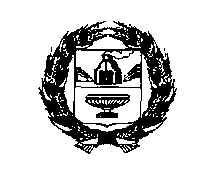 АДМИНИСТРАЦИЯ РЕБРИХИНСКОГО РАЙОНААЛТАЙСКОГО КРАЯПОСТАНОВЛЕНИЕ__________________                                                                                № ________с. РебрихаВ соответствии с Федеральным законом от 27.07.2010 № 210-ФЗ «Об организации предоставления государственных и муниципальных услуг»,  Федеральным законом от 28.12.2016 №471-ФЗ «О внесении изменений в отдельные законодательные акты Российской	 Федерации и признании утратившим силу отдельных положений законодательных актов Российской Федерации»ПОСТАНОВЛЯЮ:1. Внести в Административный регламент по оказанию муниципальной услуги «Зачисление в общеобразовательную организацию», утвержденный постановлением Администрации Ребрихинского района Алтайского края от 20.01.2021 № 16 следующие изменения:1.1. в пункте 4.1 абзац 4 слова «Проживающие в одной семье и имеющие общее место жительства дети имеют право преимущественного приема на обучение по основным общеобразовательным программам начального общего образования в образовательные организации, в которых обучаются их братья и (или) сестры» заменить словами «Ребенок имеет право преимущественного приема на обучение по основным общеобразовательным программам начального общего образования муниципальную образовательную организацию, в которой обучаются его полнородные и неполнородные брат и (или) сестра».2. Разместить настоящее постановление на официальном сайте Администрации Ребрихинского района Алтайского края.3. Опубликовать данное постановление в Сборнике муниципальных правовых актов Администрации Ребрихинского района Алтайского края и обнародовать на официальном сайте Администрации Ребрихинского района Алтайского края.4. Контроль за исполнением настоящего постановления возложить на заместителя главы Администрации района по социальным вопросам                                                                   С.П.Кашперову.Глава района                                                                                            Л.В.Шлаузер                Заместитель главы Администрации района по социальным вопросам                                                                   С.П.КашпероваПредседатель комитета по образованию Администрации Ребрихинского района 				              Е.А.КарповаНачальник юридического отдела   Администрации района			                                                  С.А. НакоряковЕвгения Николаевна Курьянова(38582)21054         О внесении изменений в постановление Администрации Ребрихинского района Алтайского края от 20.01.2021 № 16 «Об утверждении Административного регламента  по предоставлению муниципальной услуги «Зачисление в общеобразовательную организацию»